GRADONAČELNIKKLASA: 024-02/23-01/84URBROJ: 2133-1-08/02-23-1Karlovac, 5.6.2023. godineNa temelju čl. 32. i 33 Zakona o udrugama ( NN 74/14, 70/17, 98/19, 151/22) i čl. 44. i 98. Statuta Grada Karlovca (Glasnik Grada Karlovca broj 9/21 – potpuni tekst, 10/22 ) Gradonačelnik Grada Karlovca je dana 5. lipnja 2023. godine donio sljedeću ODLUKUo raspodjeli sredstava Proračuna Grada Karlovca po Javnom natječaju za financiranje projekata udruga iz Proračuna Grada Karlovca za 2023. godinuI.Odobrava se korištenje sredstava Proračuna Grada Karlovca za 2023. godinu kako je navedeno u tablicama:Programsko područje 1 – Razvoj civilnog društva i podrška projektnim aktivnostima udruga, na poziciji R0652 "Tekuće donacije u novcu udrugama – po natječaju“ u ukupnom iznosu 15.981,00 euraProgramsko područje 2 – Grad za mlade, na poziciji R0652 "Tekuće donacije u novcu udrugama – po natječaju“ u ukupnom iznosu 5.000,00 euraProgramsko područje 3 – Razvoj poljoprivrede i zaštita od ambrozije, na poziciji R0652 "Tekuće donacije u novcu udrugama – po natječaju“ u ukupnom iznosu 4.000,00 euraProgramsko područje 4 – Grad prijatelj djece, na poziciji R0593 "Tekuće donacije u novcu udrugama – po natječaju“ i R0652 "Tekuće donacije u novcu udrugama – po natječaju“  u ukupnom iznosu 8.200,00 euraProgramsko područje 5 –.Udruge proistekle iz Domovinskog rata, na poziciji R0028"Tekuće donacije u novcu “  u ukupnom iznosu 11.824,76 euraProgramsko područje 6 – Projekti i aktivnosti od interesa za grad Karlovac, na poziciji R0028"Tekuće donacije u novcu “ u ukupnom iznosu 6.406,30 euraII.Odobrena sredstva iz točke I. ove Odluke, Upravni odjel za proračun i financije isplaćivat će na žiro-račun udruga, temeljem potpisanih Ugovora o provedbi projekata, zahtjeva udruga i naredbi za isplatu Upravnog odjela za društvene djelatnosti i Ureda gradonačelnika. III.Svaka udruga koja realizira odobrena sredstva iz točke I. ove Odluke, dužna je najkasnije do 31. siječnja 2024. godine na propisanim obrascima podnijeti Izvješće o provedenom projektu koje se sastoji od opisnog i financijskog dijela uz predočenje dokaza o utrošku sredstava.IV.Ova Odluka objaviti će se na službenoj web stranici Grada Karlovca www.karlovac.hr.GRADONAČELNIKDamir Mandić, dipl. teol.Dostaviti: 1. Upravni odjel za društvene djelatnosti  2. Ured gradonačelnika3. Upravni odjel za proračun i financije 4. Pismohrana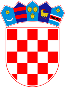 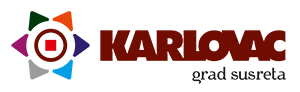 		REPUBLIKA HRVATSKAKARLOVAČKA ŽUPANIJA		REPUBLIKA HRVATSKAKARLOVAČKA ŽUPANIJA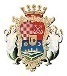 GRAD KARLOVACRed. br.UdrugaProjektOdobreni iznos1.Udruga Naš TuranjAdvent na Turnju1.100,002.Udruga za dobrobit i zaštitu životinja MicKAProjekt kastracije mačaka u svrhu smanjenja broja napuštenih mačića1.000,003.Rukometni Klub Dubovac-GazaBudi Aktivan - Budi zdrav1.000,004.KUD ZadobarjeTiskanje Dorkinih priča1.000,005.Klub umirovljenika KarlovacFizioterapeutske vježbe i druženje za umirovljenike – budi zdrav1.000,006.Kinoklub KarlovacRiječno kino 2023. 1.000,007.Udruga osoba s invaliditetom Karlovačke županije"Osvijestimo vlastitu odgovornost i promičimo ljudska prava"965,008.RAJSKA PTICA - Udruga za osobe s intelektualnim teškoćama Karlovačke županijeUčenjem do samostalnijeg života u zajednici II716,009.Savez udruga osoba s invaliditetom Karlovačke županijeIzjednačavanje mogućnosti za osobe s invaliditetom700,0010.Udruga za djecu s teškoćama u razvoju Zvončići„Opremom do dječjih osmjeha“700,0011.Klub spasilaca na vodama KarlovacVaterpolo turnir i dan otvorenih vrata spasilačke službe700,0012.Plesni klub st.ARTPriprema, pozor st.ART vol.3600,0013.Savez udruga KAoperativaScena u kvartu600,0014.Karlovačka udruga spinalno ozlijeđenih - KaSPINSekunda za život500,0015.Udruga udomitelja djece i odraslih osoba "Život s osmijehom"Susret udomitelja i djece iz udomiteljskih obitelji iz RH400,0016.Udruga za unapređenje kvalitete života Karika KarlovacŽivjeti s celijakijom400,0017.Udruga Korana- udruga za zaštitu potrošača grada KarlovcaInformiranje i edukacija potrošača u 2023. godini400,0018.Udruga slijepih Karlovačke županijeAktivni u društvu400,0019.Udruga gluhih i nagluhih Karlovačke županijeInovativni načini socijalnog uključivanja gluhih400,0020.Udruga slijepih USKAZa ljepšu budućnost400,0021.Udruga invalida rada Grada KarlovcaBriga i skrb o osobama s invaliditetom400,0022.Društvo multiple skleroze Karlovačke županijeSavjetovanje i pružanje podrške za osobe s multiplom sklerozom400,0023.Udruga antifašista grada KarlovcaOčuvanje sjećanja na kulturne i spomeničke baštine iz NOB-a400,0024.Arheološka udruga KremenKupa i zlatno runo400,0025.Udruga za zaštitu i razvoj kulturne i prirodne baštine Karlovca (ZIK)Zvijezda, kulturni krajolik, održivi razvoj, nezamislivi bez kreativnosti-znanja-inovacija400,00UKUPNO15.981,00Red. br.UdrugaProjektOdobreni iznos1.Udruga informatičara Karlovačke županijeElektronika i programiranje za mlade 2023.1.400,002.Avadhuta - udruga za promicanje multikulturalnosti i zdravih stilova životaRučak za sve u zdravom gradu1.400,003.Karlovačke mažoretkinjeSudjelovanje na državnom prvenstvu mažoretkinja u 2023. godini1.000,004.KA-MATRIXKlub za mlade MUZA1.200,00UKUPNO5.000,00Red. br.UdrugaProjektOdobreni iznos1.Udruga Milosrđe Centar za beskućnikeKarlovac bez ambrozije1.900,002.Udruga Hvidr-a KarlovacZelene površine umjesto ambrozije1.100,003Udruga proizvođača ekoloških proizvoda Karlovačke županije-strojni prsten EKOP„Znanjem do zdravije budućnosti“1.000,00UKUPNO4.000,00Red. br.UdrugaProjektOdobreni iznos1.Društvo Naša djeca KarlovacZeleni susreti1.400,002.Mačevalački klub KarlovacEdukacija djece s teškoćama u razvoju1.150,003.Centar kulture MahičnoEtno slikovnica1.050,004.Umjetnička organizacija LepezaTri praščića900,005.Konjički klub "Karlovac"„ŽIVIMO SVOJA PRAVA“- inkluzivne radionice s djecom i za djecu900,006.Udruga Jak kao JakovBožićni dar900,007.Odred izviđača "Vladimir Nazor" KarlovacŠkola u prirodi 2023700,008.Glazbeni centar BukaGlazbeni piknik700,009."PINKLEC" - zavičajno društvo MeđimuracaZlatna grana – multimedijska radionica o hrvatskome usmenom pjesništvu (2023)500,00UKUPNO8.200,00Red. br.UdrugaProjektOdobreni iznos1.Udruga ratnih veterana i pripadnika gardijske postrojbe TigroviIzložba ratni put 1. Gbr Tigrovi1.300,002.Povijesna postrojba „Karlovački počasni vod "ZNG-91"21. međunarodni susret starodobnih vojnih vozila u Republici Hrvatskoj1.300,003.Udruga veterana 7. gardijska brigada "PUMA"Izrada murala u gradu Karlovcu797,534.Zajednica udruga HVIDR-a Karlovačke županijeJačim duhom do zdravlja500,005.Udruga pripadnika 110. brigade ZNG/HVSusret hrvatskih branitelja iz Domovinskog rata u spustu rijekama Mrežnicom i Koranom i rad klubova Udruge1.300,006.Koordinacija braniteljskih udruga Karlovačke županijeKarlovac Škabrnji700,007.Dokumentacijsko memorijalni centar hrvatskih branitelja Damir PintarObilježavanje 15. siječnja Dana međunarodnog priznanja Republike Hrvatske1.327,238.Udruga branitelja prosvjetnih djelatnika Karlovačke županijeZajedno protiv siromaštva700,009.Udruga roditelja poginulih branitelja Domovinskog rata za grad Karlovac"Da se ne zaboravi - obilježavanje obljetnica iz Domovinskog rata"1.200,0010.Udruga obitelji poginulih hrvatskih branitelja iz Domovinskog rata Karlovačke županije"Susret u dijalogu"1.200,0011.Savez povijesnih postrojbi hrvatske vojskeSudjelovanje predstavnika Saveza povijesnih postrojbi hrvatske vojske u međunarodnim asocijacijama700,0012.UDVDRPKŽ OGRANAK KARLOVACPsihološko osnaživanje branitelja kroz sport te očuvanje digniteta domovinskog rata800,00UKUPNO11.824,76Red. br.UdrugaProjektOdobreni iznos1.Udruga za lokalni razvoj „Turbina promjena“Projekt osvještavanja građana o važnosti udomljavanja napuštenih životinja i odgovorne skrbi za životinje – „ Daj Šapu!“439,302.Udruga InfinitumINFINITY FESTIVAL 2023670,003.Nogometni klub FrankopanPublikacija sportske knjige670,004.Kafotka – udruga fotografa Foto razotkrivanje zaboravljenog Karlovca putem web stranice www.kafotka.net650,005.Zajednica Albanaca Karlovačke županijeDani albanske kulture i tradicije670,006.CHORUS CAROLOSTADIENPER ASPERA AD ASTRA-3.Memorijal A.Radivojević670,007.Kinološki športski klub KarlovacMeđunarodne izložbe pasa "CACIB Karlovac 2023" - 4 Rivers Winner670,008.CARPE DIEM udruga za poticanje i razvoj kreativnih i socijalnih potencijala djece, mladih i odraslihFestival volonterstva670,009.Ogranak Matice hrvatske u KarlovcuRedizajn časopisa Svjetlo650,0010.Kulturno umjetničko društvo "Sveta Ana - Vučjak" KarlovacProslava blagdana sv. Ane na Vučjaku647,00UKUPNO6.406,30